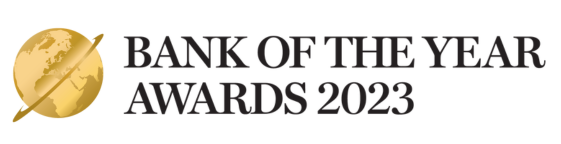 To enter your bank into this year’s awards, please register an account and upload the completed form to bankoftheyearawards.awardsplatform.com by Friday, July 7th.TO ENSURE THAT YOUR ENTRY FORM IS ACCURATELY PROCESSED, PLEASE PROVIDE TYPED ANSWERS TO THE FOLLOWING QUESTIONS:1. GROWTH AND PERFORMANCE MEASURESInclude the percentage change from the previous year for Tier 1 capital, assets and net profit
All figures should be provided in your local currency. 2. STRATEGIC INITIATIVE. Please tell us in detail about ONE strategic initiative (acquisition, investment, programme, reorganisation, transformation, overhaul etc) your bank has undertaken in the past 12 months (June 2022 to June 2023) which has given your bank a competitive advantage in the market.3. TECHNOLOGY. Please tell us in detail about ONE tech upgrade/investment (core system, channels, digital, payments, back office etc) your bank has undertaken in the past 12 months (June 2022 to June 2023) which has given your bank a competitive advantage in the market. 4. PRODUCTS AND SERVICES. Please tell us in detail about ONE new/relaunched/upgraded product or service your bank has undertaken in the past 12 months (June 2022 to June 2023) which has given your bank a competitive advantage in the market. 5. SUPPLEMENTARY INFORMATION. If there are any additional activities that you would like to tell us about, then please list them along with a brief explanation. If you have any questions, contact:Peter Newman E: peter.newman@ft.comTel. +44 (0) 20 3880 8613Name:Job Title:Company Name:Address:Postcode/Zip:City:Country:Direct Telephone:E-mail:Currency2022%2021%2020%Tier 1 capital (figures + % change)Assets (figures + % change)Net Profits (figures + % change)202220212020Return on equityCost-to-income ratioNon-performing loan ratio